СОВЕТ ДЕПУТАТОВ ПРИГОРОДНОГО СЕЛЬСКОГО ПОСЕЛЕНИЯФРОЛОВСКОГО МУНИЦИПАЛЬНОГО РАЙОНА ВОЛГОГРАДСКОЙ ОБЛАСТИРЕШЕНИЕот 30.09.2022 г.                                                                                             № 32/139О внесении изменений и дополнений в бюджет  поселения на 2022 год и на период 2023 и 2024 годов, Совет депутатов Пригородного сельского поселенияРассмотрев представленные администрацией Пригородного сельского поселения материалы по внесению изменений и дополнений в бюджет  поселения на 2022 год и на период 2023 и 2024 годов, Совет депутатов Пригородного сельского поселения Решил:	Внести в решение Совета депутатов Пригородного сельского поселения от 16 декабря 2021 года № 24/115 «О бюджете Пригородного сельского поселения на 2022 год и на период 2023 и 2024 годов» (в редакции № 27/123 от 25.03.22г., № 30/134 от 06.07.22г., № 31/138 от 30.08.22г.)  следующие дополнения и изменения:В пункте 1 статьи 1:-  слова «прогнозируемый общий объем доходов бюджета сельского поселения в сумме 9 641,7 тыс. рублей, заменить словами: «прогнозируемый общий объем доходов бюджета сельского поселения в сумме 11 641,7 тыс. рублей».- слова «общий объем расходов бюджета сельского поселения в сумме 10 092,6  тыс. рублей» заменить словами: «общий объем расходов бюджета сельского поселения в сумме 12 092,6 тыс. рублей».1.2. В статье 3 слова:- «Учесть в бюджете сельского поселения поступления доходов в 2022 году в сумме 9 641,7 тыс. рублей» заменить словами: «Учесть в бюджете сельского поселения поступления доходов в 2022 году в сумме 11 641,7 тыс. рублей». В приложении 3 строки: Заменить строками:1.4. В приложении 5 строки 2022 год:Заменить строками следующего содержания:1.5. В приложение 8 строки 2022 год:Заменить на строки:1.6. В приложение 9 строки 2022 год:Заменить на строки: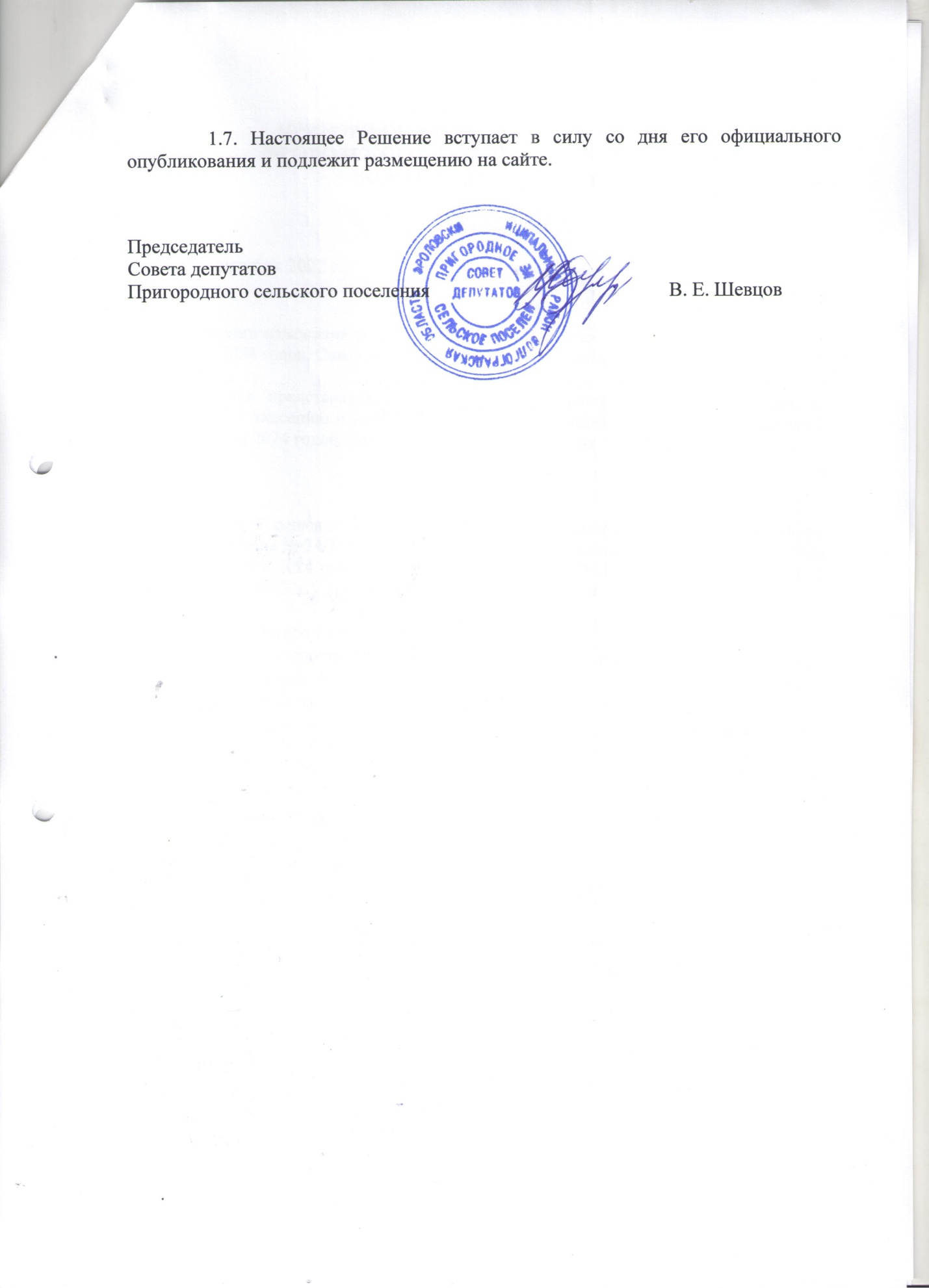 КОДНаименование2022 год123Безвозмездные поступления3 174,5948 2 02 40000 00 0000 150Межбюджетные трансферты  в т.ч.:1 384,7948  2 02 49999 10 0000 150Прочие межбюджетные трансферты, передаваемые бюджетам сельских поселений1 284,7Всего доходов9 641,7КОДНаименование2022 год123Безвозмездные поступления5 174,5948 2 02 40000 00 0000 150Межбюджетные трансферты  в т.ч.:3 384,7948  2 02 49999 10 0000 150Прочие межбюджетные трансферты, передаваемые бюджетам сельских поселений3 284,7Всего доходов11 641,7КФСРНаименование КФСР20221230500ЖИЛИЩНО-КОММУНАЛЬНОЕ ХОЗЯЙСТВО1 216,70503БЛАГОУСТРОЙСТВО1 216,7Итого расходов по разделам10 092,6КФСРНаименование КФСР20221230500ЖИЛИЩНО-КОММУНАЛЬНОЕ ХОЗЯЙСТВО3 216,70503БЛАГОУСТРОЙСТВО3 216,7Итого расходов по разделам12 092,6НаименованиеразделПодразделЦелевая статья расходовВид расходов2022 г.123456Жилищно - коммунальное хозяйство05001 216,7Непрограммные расходы обеспечения деятельности ОМС Пригородного сельского поселения050399 0 00 000001 216,7Закупка товаров, работ и услуг для государственных (муниципальных) нужд050399 0 00 00000200266,7Итого10 092,6НаименованиеразделПодразделЦелевая статья расходовВид расходов2022 г.123456Жилищно - коммунальное хозяйство05003 216,7Непрограммные расходы обеспечения деятельности ОМС Пригородного сельского поселения050399 0 00 000003 216,7Закупка товаров, работ и услуг для государственных (муниципальных) нужд050399 0 00 000002002 266,7Итого12 092,6НаименованиеразделПодразделЦелевая статья расходовВид расходов2022 г.123456Жилищно - коммунальное хозяйство05001 216,7Непрограммные расходы обеспечения деятельности ОМС Пригородного сельского поселения050399 0 00 000001 216,7Закупка товаров, работ и услуг для государственных (муниципальных) нужд050399 0 00 00000200266,7Итого10 092,6НаименованиеразделПодразделЦелевая статья расходовВид расходов2022 г.123456Жилищно - коммунальное хозяйство05003 216,7Непрограммные расходы обеспечения деятельности ОМС Пригородного сельского поселения050399 0 00 000003 216,7Закупка товаров, работ и услуг для государственных (муниципальных) нужд050399 0 00 000002002 266,7Итого12 092,6